21.08. – 4.09.2022./tylko do użytku wewnętrznego/
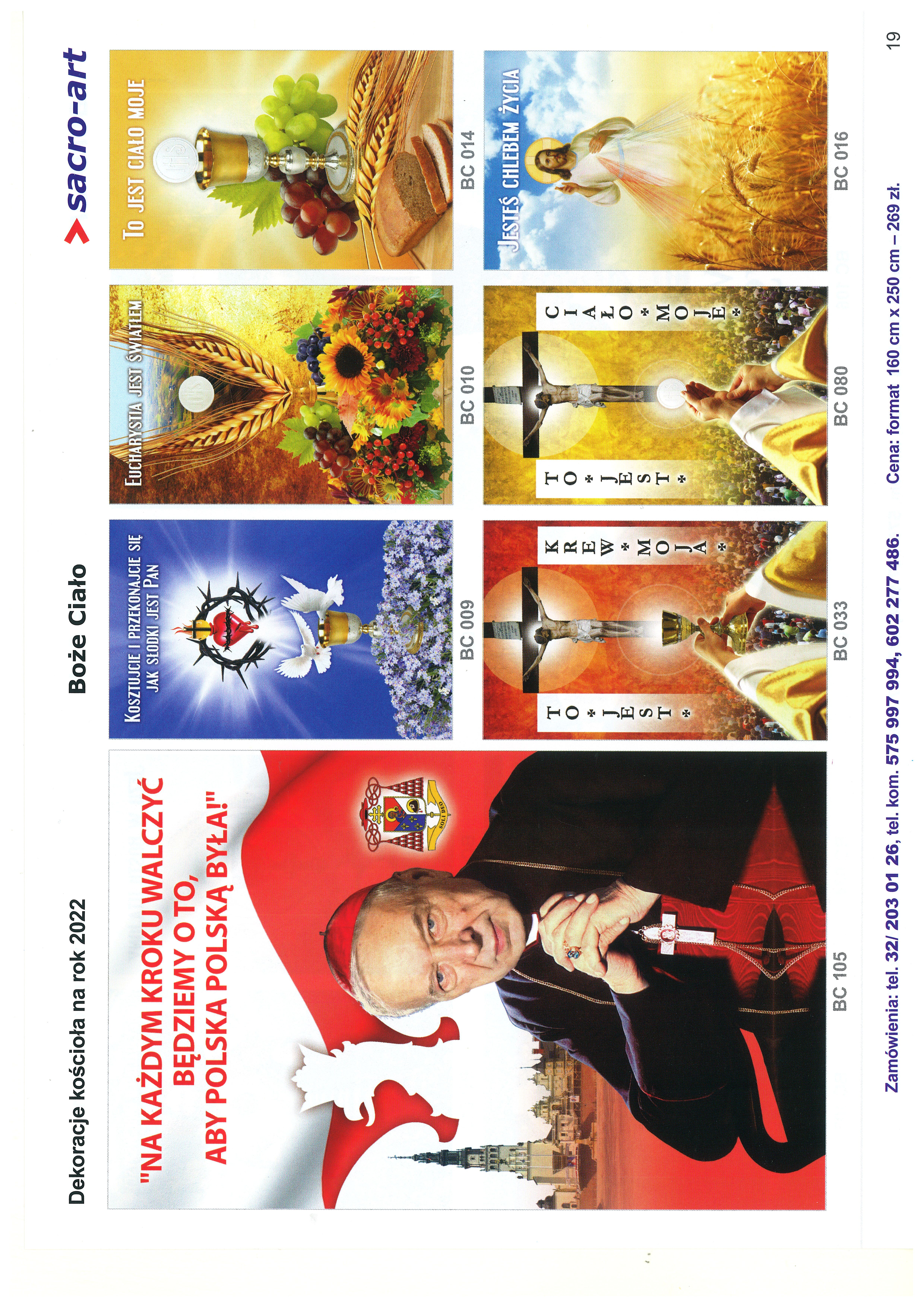 
OGŁOSZENIA PARAFIALNE - 7.08. – 21.08.2022.
*Serdeczne Bóg zapłać za Wasze modlitwy, prace i ofiary na rzecz
  naszej parafii i naszych kościołów.                      
*W niedzielę (28.08.) przedstawiciele Rady Parafialnej będą zbierać 
  ofiary na potrzeby kościoła w Niemysłowicach. Za składane ofiary 
  serdeczne Bóg zapłać.

*W piątek, 2 września odbędzie się Odwiedzanie chorych i starszych    
  Parafian: w Niemysłowicach od g. 9.45, w Czyżowicach od g. 10.30.
*Msza św. na rozpoczęcie roku szkolnego i katechetycznego 
  odbędzie się w piątek, 2 września: w Czyżowicach o godz. 16.30,  
  w Niemysłowicach o godz. 18.00. W czasie tych Mszy św. 
  odbędzie się błogosławieństwo przyborów szkolnych.
  Spowiedź św. przed rozpoczęciem roku szkolnego dla dzieci 
  i ich rodziców:
  -w Niemysłowicach – w niedzielę (28 września) i w dni 
  powszednie, poprzedzające 1. Piątek (2 września),  
  przed każdą Mszą św. oraz w 1. Piątek Miesiąca przed Mszą św.
  -w Czyżowicach – w niedzielę (28 września) przed Mszą św. 
  oraz w 1. Piątek Miesiąca (2 września) przed Mszą św.
   
*Uroczystości Dożynkowe:
  w Czyżowicach – 21 sierpnia, niedziela, godz. 9.30.  w Niemysłowicach – 4 września, niedziela, godz. 11.00;

 PARAFIA ŚW. ANNY W NIEMYSŁOWICACH     
 /FILIA W CZYŻOWICACH PW. NAJŚWIĘTSZEGO SERCA PANA JEZUSA/
e-mail: parafianiemyslowice@op.pl; www.niemyslowice.infotel.: 601-861-252PORZĄDEK NABOŻEŃSTW  21.08. – 4.09.2022.  PORZĄDEK NABOŻEŃSTW  21.08. – 4.09.2022.  PORZĄDEK NABOŻEŃSTW  21.08. – 4.09.2022.  PORZĄDEK NABOŻEŃSTW  21.08. – 4.09.2022.  XXI NIEDZIELA ZWYKŁA, 21 sierpniaUROCZYSTOŚĆ DOŻYNKOWA W CZYŻOWICACH  XXI NIEDZIELA ZWYKŁA, 21 sierpniaUROCZYSTOŚĆ DOŻYNKOWA W CZYŻOWICACH  XXI NIEDZIELA ZWYKŁA, 21 sierpniaUROCZYSTOŚĆ DOŻYNKOWA W CZYŻOWICACH  XXI NIEDZIELA ZWYKŁA, 21 sierpniaUROCZYSTOŚĆ DOŻYNKOWA W CZYŻOWICACH  7.30Za + Teofilę Kamińską.Za + Teofilę Kamińską.Za + Teofilę Kamińską.9.30W Czyżowicach: Msza św. Dożynkowa: Z podziękowaniem Bogu za dary ziemi,       
z prośbą o błogosławieństwo  Boże 
dla rolników i mieszkańców Czyżowic.  W Czyżowicach: Msza św. Dożynkowa: Z podziękowaniem Bogu za dary ziemi,       
z prośbą o błogosławieństwo  Boże 
dla rolników i mieszkańców Czyżowic.  W Czyżowicach: Msza św. Dożynkowa: Z podziękowaniem Bogu za dary ziemi,       
z prośbą o błogosławieństwo  Boże 
dla rolników i mieszkańców Czyżowic.  11.00Za ++ rodziców Janinę i Władysława Łapiak i ++ rodziców 
z obu stron.Za ++ rodziców Janinę i Władysława Łapiak i ++ rodziców 
z obu stron.Za ++ rodziców Janinę i Władysława Łapiak i ++ rodziców 
z obu stron.Poniedziałek, 22 sierpnia-Wsp. Najśw. Maryi Panny KrólowejPoniedziałek, 22 sierpnia-Wsp. Najśw. Maryi Panny KrólowejPoniedziałek, 22 sierpnia-Wsp. Najśw. Maryi Panny KrólowejPoniedziałek, 22 sierpnia-Wsp. Najśw. Maryi Panny Królowej18.00Za + Mariannę Działoszyńską 
(ofiarowana przez Wandę i Edwarda Działoszyńskich)Za + Mariannę Działoszyńską 
(ofiarowana przez Wandę i Edwarda Działoszyńskich)Za + Mariannę Działoszyńską 
(ofiarowana przez Wandę i Edwarda Działoszyńskich)Wtorek, 23 sierpniaWtorek, 23 sierpniaWtorek, 23 sierpniaWtorek, 23 sierpnia9.00Za + Pawła Święs.Za + Pawła Święs.Za + Pawła Święs.Środa, 24 sierpnia
Święto św. Bartłomieja ApostołaŚroda, 24 sierpnia
Święto św. Bartłomieja ApostołaŚroda, 24 sierpnia
Święto św. Bartłomieja ApostołaŚroda, 24 sierpnia
Święto św. Bartłomieja Apostoła18.0018.00Za + Katarzynę i Antoniego Rozowskich.Za + Katarzynę i Antoniego Rozowskich.Czwartek, 25 sierpniaCzwartek, 25 sierpniaCzwartek, 25 sierpniaCzwartek, 25 sierpnia18.0018.00Za + ks. Władysława Sługockiego, ks. Józefa Łebka, 
ks. Antoniego Wawrzyńskiego, ks. Piotra Oparę 
i ks. Marcina Szewczuka.Za + ks. Władysława Sługockiego, ks. Józefa Łebka, 
ks. Antoniego Wawrzyńskiego, ks. Piotra Oparę 
i ks. Marcina Szewczuka.Piątek, 26.08. - Urocz. Najśw. Maryi Panny CzęstochowskiejPiątek, 26.08. - Urocz. Najśw. Maryi Panny CzęstochowskiejPiątek, 26.08. - Urocz. Najśw. Maryi Panny CzęstochowskiejPiątek, 26.08. - Urocz. Najśw. Maryi Panny Częstochowskiej18.0018.00Za + Antoninę, Jana i Jerzego Schirmeisen, Jana Kaszoid 
i Lesława Bogdanowskiego.Za + Antoninę, Jana i Jerzego Schirmeisen, Jana Kaszoid 
i Lesława Bogdanowskiego.Sobota, 27 sierpnia - Wspomnienie św. MonikiSobota, 27 sierpnia - Wspomnienie św. MonikiSobota, 27 sierpnia - Wspomnienie św. MonikiSobota, 27 sierpnia - Wspomnienie św. Moniki18.0018.0018.00W Czyżowicach: Za + Karolinę Wielgos w 1. r. śm.
                        O zdrowie i bł. Boże dla Moniki GalikXXII NIEDZIELA ZWYKŁA, 28 sierpniaXXII NIEDZIELA ZWYKŁA, 28 sierpniaXXII NIEDZIELA ZWYKŁA, 28 sierpniaXXII NIEDZIELA ZWYKŁA, 28 sierpnia7.307.30Za ++ z rodzin Baranieckich, Szewczuków, Burków, Krzyżaków i Tobiaszów.Za ++ z rodzin Baranieckich, Szewczuków, Burków, Krzyżaków i Tobiaszów.9.309.30W Czyżowicach:
Za ++ rodziców Józefę i Piotra Licznar, Wiktorię, Władysława i Franciszka Hodowanych, Karolinę i Józefa Wielgos, Franciszka Wójcika i Władysława Szczepańskiego.Za + Marię Sztechmiler w 30. dniu po śm.W Czyżowicach:
Za ++ rodziców Józefę i Piotra Licznar, Wiktorię, Władysława i Franciszka Hodowanych, Karolinę i Józefa Wielgos, Franciszka Wójcika i Władysława Szczepańskiego.Za + Marię Sztechmiler w 30. dniu po śm.11.00       11.00       Za + Józefa Krzesińskiego w r. śm. oraz za jego żonę Helenę.Za + Bogusławę Jankowską w 7 r. śm.
Za ++ braci, Zbigniewa, Józefa, Janusza i Antoniego Poterałowicz oraz + Zbigniewa Kościelniaka.
O zdrowie i bł. Boże w rodzinie Różańskich oraz dla dzieci, wnuków i prawnuków.
O zdrowie i bł.. Boże dla Władysławy Koliszczak z okazji 70. r. urodzin i o opiekę Matki Bożej nad dziećmi i wnukiem.
Za + Marię Wybodeł w 30. dniu po śm. Za + Józefa Krzesińskiego w r. śm. oraz za jego żonę Helenę.Za + Bogusławę Jankowską w 7 r. śm.
Za ++ braci, Zbigniewa, Józefa, Janusza i Antoniego Poterałowicz oraz + Zbigniewa Kościelniaka.
O zdrowie i bł. Boże w rodzinie Różańskich oraz dla dzieci, wnuków i prawnuków.
O zdrowie i bł.. Boże dla Władysławy Koliszczak z okazji 70. r. urodzin i o opiekę Matki Bożej nad dziećmi i wnukiem.
Za + Marię Wybodeł w 30. dniu po śm. Poniedziałek, 29 sierpnia - Wsp. męcz. św. Jana ChrzcicielaPoniedziałek, 29 sierpnia - Wsp. męcz. św. Jana ChrzcicielaPoniedziałek, 29 sierpnia - Wsp. męcz. św. Jana ChrzcicielaPoniedziałek, 29 sierpnia - Wsp. męcz. św. Jana Chrzciciela18.00Za + Władysława Tabaczkowskiego w r. śm., żonę Marię oraz dziadków Tabaczkowskich i Stanisławskich.Za + Władysława Tabaczkowskiego w r. śm., żonę Marię oraz dziadków Tabaczkowskich i Stanisławskich.Za + Władysława Tabaczkowskiego w r. śm., żonę Marię oraz dziadków Tabaczkowskich i Stanisławskich.Wtorek, 30 sierpniaWtorek, 30 sierpniaWtorek, 30 sierpniaWtorek, 30 sierpnia9.009.00Za + Pawła Święs.Za + Pawła Święs.Środa, 31 sierpniaŚroda, 31 sierpniaŚroda, 31 sierpniaŚroda, 31 sierpnia18.0018.00Z podziękowaniem za otrzymane łaski, z prośbą o dalszą opiekę Bożą nad rodziną Baran.Z podziękowaniem za otrzymane łaski, z prośbą o dalszą opiekę Bożą nad rodziną Baran.1 Czwartek, 1września - Wsp. bł. Bronisławy, dziewicy1 Czwartek, 1września - Wsp. bł. Bronisławy, dziewicy1 Czwartek, 1września - Wsp. bł. Bronisławy, dziewicy1 Czwartek, 1września - Wsp. bł. Bronisławy, dziewicy18.0018.00Za + Leona i Marię Ślusarz.         Za + Leona i Marię Ślusarz.         1 Piątek, 2 września1 Piątek, 2 września1 Piątek, 2 września1 Piątek, 2 września16.3016.30W Czyżowicach: 
Msza św. na rozpoczęcie roku szkolnego: Za Parafian.W Czyżowicach: 
Msza św. na rozpoczęcie roku szkolnego: Za Parafian.18.0018.00Msza św. na rozpoczęcie roku szkolnego:Za ++ z rodziny Jarosz.Msza św. na rozpoczęcie roku szkolnego:Za ++ z rodziny Jarosz.1 Sobota, 3.09. - Wsp. św. Grzegorza W., pap i dokt. Kośc.1 Sobota, 3.09. - Wsp. św. Grzegorza W., pap i dokt. Kośc.1 Sobota, 3.09. - Wsp. św. Grzegorza W., pap i dokt. Kośc.1 Sobota, 3.09. - Wsp. św. Grzegorza W., pap i dokt. Kośc.18.00W Czyżowicach: O zdrowie i bł. Boże w rodzinach Zebzda, Mikołajów i Janisz.W Czyżowicach: O zdrowie i bł. Boże w rodzinach Zebzda, Mikołajów i Janisz.W Czyżowicach: O zdrowie i bł. Boże w rodzinach Zebzda, Mikołajów i Janisz.XXIII NIEDZIELA ZWYKŁA, 4 wrześniaUROCZYSTOŚĆ DOŻYNKOWA W NIEMYSŁOWICACH
/kolekta na potrzeby Diecezji i Seminarium Duchownego/ XXIII NIEDZIELA ZWYKŁA, 4 wrześniaUROCZYSTOŚĆ DOŻYNKOWA W NIEMYSŁOWICACH
/kolekta na potrzeby Diecezji i Seminarium Duchownego/ XXIII NIEDZIELA ZWYKŁA, 4 wrześniaUROCZYSTOŚĆ DOŻYNKOWA W NIEMYSŁOWICACH
/kolekta na potrzeby Diecezji i Seminarium Duchownego/ XXIII NIEDZIELA ZWYKŁA, 4 wrześniaUROCZYSTOŚĆ DOŻYNKOWA W NIEMYSŁOWICACH
/kolekta na potrzeby Diecezji i Seminarium Duchownego/ 7.307.30Za ++ rodziców Marę i Daniela Koliszczak w r. śm, 
ich ++ dzieci, Wacława i Wandę Chrzanowicz, + siostrę Bogusławę oraz o powrót do zdrowia.Za + Bożenę Dobrzyniecką w r. śm. oraz Marię, Stanisława, Piotra, Edwarda, Kazimierza i Albinę Dobrzynieckich.Za ++ rodziców Marę i Daniela Koliszczak w r. śm, 
ich ++ dzieci, Wacława i Wandę Chrzanowicz, + siostrę Bogusławę oraz o powrót do zdrowia.Za + Bożenę Dobrzyniecką w r. śm. oraz Marię, Stanisława, Piotra, Edwarda, Kazimierza i Albinę Dobrzynieckich.9.309.30W Czyżowicach: Za + Anastazję Szandurską w 1. r. śm. 
                        i + Wawrzyńca Szandurskiego.
                 Z podziękowaniem za otrzymane łaski, z prośbą   
                 o dalszą opiekę Bożą nad rodziną Potyra.                                                                 Wymiana Tajemnic RóżańcowychW Czyżowicach: Za + Anastazję Szandurską w 1. r. śm. 
                        i + Wawrzyńca Szandurskiego.
                 Z podziękowaniem za otrzymane łaski, z prośbą   
                 o dalszą opiekę Bożą nad rodziną Potyra.                                                                 Wymiana Tajemnic Różańcowych11.0011.00Msza św. Dożynkowa: Z podziękowaniem Bogu za dary ziemi,       
z prośbą o błogosławieństwo  Boże 
dla rolników i mieszkańców Niemysłowic.                                                                   Wymiana Tajemnic RóżańcowychMsza św. Dożynkowa: Z podziękowaniem Bogu za dary ziemi,       
z prośbą o błogosławieństwo  Boże 
dla rolników i mieszkańców Niemysłowic.                                                                   Wymiana Tajemnic RóżańcowychKto sieje uprzejmość, zbiera przyjaźń, 
kto sadzi dobroć, zbiera miłość. 
św. Bazyli WielkiNie ma rzeczy, której nie można by zdobyć 
wytrwałą pracą i pilnym staraniem. Seneka Młodszy 
Nie obrażaj się na bieg zdarzeń. 
One i tak tego nie zrozumieją.
Platon